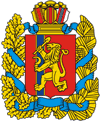 ГУБЕРНАТОР КРАСНОЯРСКОГО КРАЯ
Указ О присвоении почетного краевого звания «Заслуженный педагог Красноярского края»В соответствии со статьей 90 Устава Красноярского края, статьей 5 Закона Красноярского края от 17.07.2001 № 15-1442 «О почетном краевом звании «Заслуженный педагог Красноярского края» ПОСТАНОВЛЯЮ:1. За высокое педагогическое мастерство и плодотворный труд присвоить почетное краевое звание «Заслуженный педагог Красноярского края»:2. Указ вступает в силу со дня подписания.Губернатор края 
Л.В. Кузнецов03.09.2012№ 194-угАбаевой Ольге Алексеевне–преподавателю краевого государственного бюджетного образовательного учреждения начального профессионального образования «Машиностроительный профессиональный лицей»;Афанасьевой Ирине Вячеславовне–учителю муниципального бюджетного образовательного учреждения «Лицей № 3», город Норильск;Белокопытовой Людмиле Владимировне –учителю муниципального бюджетного образовательного учреждения Рощинская средняя общеобразовательная школа № 17, Курагинский район;Богдановой Людмиле Николаевне–учителю муниципального бюджетного общеобразовательного учреждения «Идринская средняя общеобразовательная школа», Идринский район;Болотовой Татьяне Алексеевне–преподавателю краевого государственного бюджетного образовательного учреждения среднего профессионального образования (среднего специального учебного заведения) «Канский политехнический колледж»;Бондарчук Наталье Николаевне–преподавателю краевого государственного автономного образовательного учреждения среднего профессионального образования (среднего специального учебного заведения) «Ачинский техникум нефти и газа»;Буряковой Галине Алексеевне–учителю муниципального казенного образовательного учреждения Невонская средняя общеобразовательная школа № 6, Богучанский район;Венцель Наталье Николаевне–учителю муниципального бюджетного образовательного учреждения «Средняя общеобразовательная школа № 76», город Красноярск;Гавриловой Александре Илларионовне–учителю муниципального бюджетного общеобразовательного учреждения «Тасеевская средняя общеобразовательная школа № 1», Тасеевский район;Григорьевой Ирине Николаевне –учителю муниципального общеобразовательного бюджетного учреждения «Ирбейская средняя общеобразовательная школа № 1», Ирбейский район;Гроо Владимиру Ивановичу–директору муниципального бюджетного образовательного учреждения «Средняя общеобразовательная школа № 99», город Красноярск;Давиденко Людмиле Александровне–воспитателю муниципального казенного дошкольного образовательного учреждения «Детский сад «Кристаллик» общеразвивающего вида с приоритетным осуществлением деятельности 
по познавательно-речевому направлению развития детей» города Игарки, Туруханский район;Джалаловой Ольге Юрьевне–педагогу дополнительного образования краевого государственного бюджетного образовательного учреждения дополнительного образования детей «Красноярский краевой Дворец пионеров 
и школьников»;Ермолаевой Ольге Владимировне–учителю краевого государственного казенного специального (коррекционного) образовательного учреждения для обучающихся, воспитанников с ограниченными возможностями здоровья «Норильская специальная (коррекционная) общеобразовательная школа-интернат VIII вида»;Инину Сергею Анатольевичу–учителю муниципального бюджетного общеобразовательного учреждения «Жеблахтинская средняя общеобразовательная школа», Ермаковский район;Ищенко Татьяне Николаевне–заведующей кафедрой краевого государственного автономного образовательного учреждения дополнительного профессионального образования (повышения квалификации) специалистов «Красноярский краевой институт повышения квалификации и профессиональной переподготовки работников образования»;Карапчук Валентине Анатольевне–директору федерального казенного общеобразовательного учреждения «Вечерняя (сменная) общеобразовательная школа Главного управления Федеральной службы исполнения наказаний по Красноярскому краю»;Кирюнниковой Анне Михайловне –учителю муниципального бюджетного общеобразовательного учреждения 
«Лицей № 174», ЗАТО город Зеленогорск;Коробейниковой Татьяне Анатольевне–учителю муниципального бюджетного общеобразовательного учреждения Московская средняя общеобразовательная школа имени Ивана Ярыгина, Шушенский район;Кравцовой Любови Георгиевне–заместителю директора муниципального бюджетного общеобразовательного учреждения «Средняя общеобразовательная школа № 8 с углубленным изучением отдельных предметов», город Назарово;Кудлацкому Александру Владимировичу–преподавателю-организатору основ безопасности жизнедеятельности муниципального бюджетного образовательного учреждения «Подсосенская средняя общеобразовательная школа», Назаровский район; Лапо Наталье Юрьевне–учителю муниципального казенного общеобразовательного учреждения «Туринская средняя общеобразовательная школа», Эвенкийский муниципальный район;Лерхис Зинаиде Михайловне–учителю муниципального бюджетного общеобразовательного учреждения «Новобирилюсская средняя общеобразовательная школа», Бирилюсский район; Лосняковой Людмиле Витальевне–учителю муниципального бюджетного общеобразовательного учреждения «Агинская средняя общеобразовательная школа № 1», Саянский район;Макаровой Людмиле Кузьминичне –учителю муниципального бюджетного образовательного учреждения «Средняя общеобразовательная школа № 145», город Красноярск;Марининой Варваре Евгеньевне–заместителю директора муниципального бюджетного образовательного учреждения «Общеобразовательное учреждение гимназия № 6», город Красноярск;Маяковой Анне Ильиничне –воспитателю муниципального казенного дошкольного образовательного учреждения «Детский сад № 68 «Белоснежка», ЗАТО город Железногорск; Мерикиной Татьяне Александровне–учителю муниципального казенного образовательного учреждения «Новосыдинская средняя общеобразовательная школа», Краснотуранский район;Негруцкому Александру Сергеевичу–директору краевого государственного бюджетного общеобразовательного учреждения кадетская школа-интернат «Красноярский кадетский корпус» имени А.И. Лебедя;Новоселовой Жанне Анатольевне–учителю муниципального бюджетного общеобразовательного учреждения «Средняя общеобразовательная школа № 2 города Лесосибирска»;Новоселовой Ларисе Владимировне–педагогу дополнительного образования муниципального бюджетного образовательного учреждения дополнительного образования детей «Детско-юношеский центр», город Шарыпово;Овчаренко Людмиле Петровне–начальнику управления образования, опеки и попечительства администрации Козульского района;Ореховой Светлане Айратовне–учителю муниципального бюджетного образовательного учреждения средняя общеобразовательная школа № 1 имени И.П. Кытманова, город Енисейск;Переваловой Ирине Дмитриевне–директору муниципального автономного образовательного учреждения «Общеобразовательное учреждение 
лицей № 7», город Красноярск;Перепеловой Алевтине Алексеевне–учителю муниципального казенного образовательного учреждения «Начальная общеобразовательная школа № 1», ЗАТО поселок Солнечный;Попельчик Рахиле Тиморшаевне–учителю муниципального казенного общеобразовательного учреждения Чайковская средняя общеобразовательная школа, Боготольский район;Ревякиной Лидии Николаевне–учителю муниципального бюджетного образовательного учреждения «Средняя общеобразовательная школа № 71 поселка Кедровый Красноярского края»;Реут Галине Юрьевне–учителю муниципального бюджетного общеобразовательного учреждения «Центр образования г. Сосновоборска»;Семеновой Валентине Николаевне–учителю муниципального бюджетного общеобразовательного учреждения Абанская средняя общеобразовательная школа № 4 им. Героя Советского Союза В.С. Богуцкого, Абанский район;Соловьевой Елене Владимировне–учителю муниципального бюджетного общеобразовательного учреждения «Ужурская средняя общеобразовательная школа № 1 имени Героя Советского Союза А.К. Харченко», Ужурский район;Тарабриной Лидии Андреевне–директору краевого государственного казенного образовательного учреждения для детей-сирот и детей, оставшихся без попечения родителей «Лесосибирский детский дом имени Ф.Э. Дзержинского»;Тимофеевой Татьяне Михайловне–руководителю муниципального казенного учреждения «Управление образованием администрации Емельяновского района»;Ускову Николаю Юрьевичу–учителю муниципального бюджетного образовательного учреждения «Общеобразовательное учреждение 
гимназия № 16», город Красноярск;Филатовой Светлане Антоновне–учителю муниципального бюджетного общеобразовательного учреждения «Каратузская средняя общеобразовательная школа имени Героя Советского Союза Е.Ф. Трофимова», Каратузский район;Хацкевич Галине Николаевне–учителю муниципального бюджетного образовательного учреждения Новоселовская средняя общеобразовательная школа № 5, Новоселовский район;Шабановой Елене Николаевне–учителю муниципального бюджетного образовательного учреждения «Средняя общеобразовательная школа № 94», город Красноярск;Шевцовой Лидии Сергеевне–учителю муниципального казенного образовательного учреждения «Тейская средняя общеобразовательная школа № 3», Северо-Енисейский район;Шелухиной Валентине Дмитриевне –учителю муниципального бюджетного общеобразовательного учреждения «Гимназия № 1», город Канск;Шинкарюку Александру Владимировичу–директору краевого государственного бюджетного образовательного учреждения начального профессионального образования «Профессиональный лицей № 35».